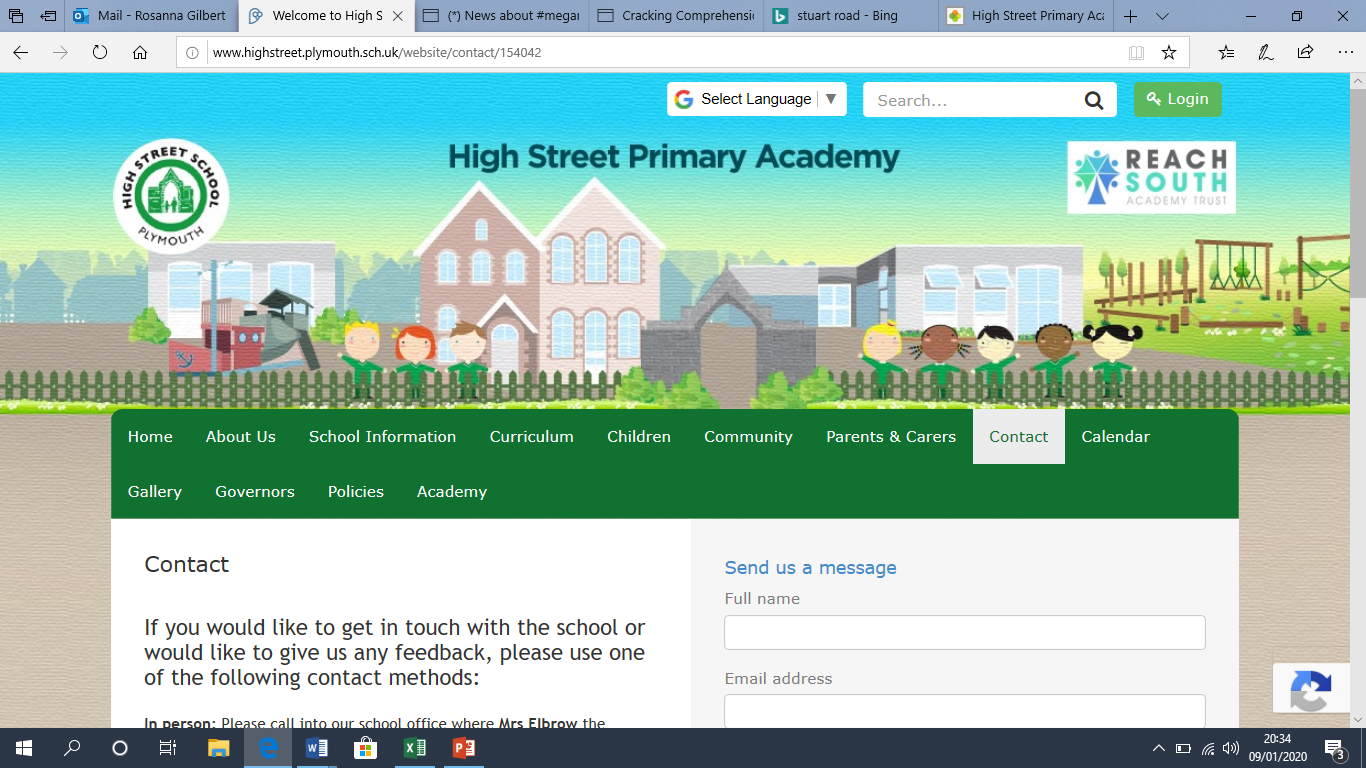 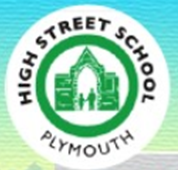 To get the most out of your home learning you must:Complete the ‘daily tasks’ every day. Select another task of your choice to complete each week.We are currently unable to collect the home learning books weekly – please email in photos of your child’s home learning to AdminStaff@highstreet.plymouth.sch.uk so that we can put them on our social media pages.